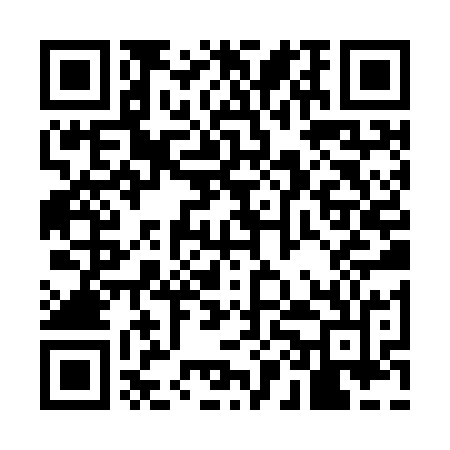 Prayer times for Country Club Point, North Carolina, USAWed 1 May 2024 - Fri 31 May 2024High Latitude Method: Angle Based RulePrayer Calculation Method: Islamic Society of North AmericaAsar Calculation Method: ShafiPrayer times provided by https://www.salahtimes.comDateDayFajrSunriseDhuhrAsrMaghribIsha1Wed5:016:171:054:497:549:102Thu5:006:161:054:497:549:113Fri4:596:151:054:497:559:124Sat4:576:141:054:497:569:135Sun4:566:131:054:497:579:146Mon4:556:121:054:497:589:157Tue4:546:111:054:497:589:168Wed4:536:111:054:507:599:179Thu4:516:101:054:508:009:1810Fri4:506:091:054:508:019:1911Sat4:496:081:054:508:029:2012Sun4:486:071:054:508:029:2213Mon4:476:061:054:508:039:2314Tue4:466:061:054:508:049:2415Wed4:456:051:054:508:059:2516Thu4:446:041:054:508:059:2617Fri4:436:031:054:518:069:2718Sat4:426:031:054:518:079:2819Sun4:416:021:054:518:089:2920Mon4:406:021:054:518:089:3021Tue4:406:011:054:518:099:3122Wed4:396:001:054:518:109:3223Thu4:386:001:054:518:119:3224Fri4:375:591:054:518:119:3325Sat4:375:591:054:528:129:3426Sun4:365:581:054:528:139:3527Mon4:355:581:054:528:139:3628Tue4:355:571:064:528:149:3729Wed4:345:571:064:528:159:3830Thu4:335:571:064:528:159:3931Fri4:335:561:064:538:169:39